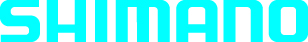 Pour faire face à son développement et accompagner sa croissance, SHIMANO FRANCE, filiale de SHIMANO Japon, spécialisée dans la distribution de pièces détachées et accessoires cycles, renforce sa structure et recherche un :COORDINATEUR PRODUITS H/F en CDD à partir de Mars 2017Pour les marques Shimano et Pearl Izumi (Equipement du cycliste)Région Nord (Arras)Rattaché au Responsable Marketing  et en coordination avec SHIMANO Europe, vous élaborez et mettez en place la stratégie produits  de l’entreprise d’un point de vue assortiment,  positionnement prix et support marketing. Vous apportez à l’ensemble de l’équipe commerciale une information produit complète en vous assurant que ces produits répondent aux attentes du marché & des consommateurs.Vos missions et responsabilités principales consistent à :Proposer une sélection produits correspondant aux besoins de votre marché en coordination avec le Chef de Produit Shimano EuropeParticiper à l’élaboration et la correction des outils marketing BtoB et BtoC tels que catalogues, sites web, supports d’aide et promotion à la vente…Participer aux réunions de sélection européennes des produits, de positionnement prix et marketingContrôler les informations techniques, prix, marges… des produits sur les bases de donnéesAssister activement les départements approvisionnement et commercial sur les prévisions d’achat et de venteAssurer un support technique et marketing à l’équipe commerciale pour l’introduction de produits sur le marchéParticiper à la présentation marketing et technique de vos lignes de produits sur des évènements, salons et formations techniquesCollecter les informations du marché, les tendances & les besoins clients à travers des visites détaillants, évènements, salons, … Formation Commerciale / Marketing / Technique Bac +3 à 5			 Anglais courant écrit & parlé indispensable Expérience dans le monde du sport / cycle et pratiquant			 Maîtrise parfaite de l’outil informatique (Word, Excel, Powerpoint)Véritable force de proposition, autonome, doté d’un intérêt pour le produit, ayant l’esprit d’équipe et résolument tourné vers la concrétisation rigoureuse des projets, votre capacité à conjuguer créativité et pragmatisme opérationnel vous permettront de réussir à ce poste.